NURSING STAFFING PLAN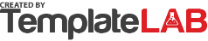 NURSING STAFFING PLANNURSING STAFFING PLANNURSING STAFFING PLANNURSING STAFFING PLANNURSING STAFFING PLANNURSING STAFFING PLANNURSING STAFFING PLANNURSING STAFFING PLANNURSING STAFFING PLANNURSING STAFFING PLANNURSING STAFFING PLANNURSING STAFFING PLANNURSING STAFFING PLANNURSING STAFFING PLANNURSING STAFFING PLANNURSING STAFFING PLANNURSING STAFFING PLANNURSING STAFFING PLANNURSING STAFFING PLANNURSING STAFFING PLANNURSING STAFFING PLANNURSING STAFFING PLANNURSING STAFFING PLANNURSING STAFFING PLANNURSING STAFFING PLANNURSING STAFFING PLANNURSING STAFFING PLANMONDAYAPRIL 1, 2024APRIL 1, 2024APRIL 1, 2024APRIL 1, 2024APRIL 1, 2024APRIL 1, 2024APRIL 1, 2024APRIL 1, 2024APRIL 1, 2024APRIL 1, 2024APRIL 1, 2024APRIL 1, 2024APRIL 1, 2024APRIL 1, 2024APRIL 1, 2024APRIL 1, 2024APRIL 1, 2024APRIL 1, 2024APRIL 1, 2024APRIL 1, 2024APRIL 1, 2024APRIL 1, 2024APRIL 1, 2024APRIL 1, 2024SHIFTSHIFTSHIFTNurse678910111213141516171819202122232412345ABCWendy WriterAAAAAAAA800Ronny ReaderAAAAAAAA800Abby AuthorBBBBBBBB080Casey CreatorBBBBBBBB080Perry PresenterCCCCCCCC008Vinny Viewer000SUM:SUM:SUM:SUM:SUM:SUM:SUM:SUM:SUM:SUM:SUM:SUM:SUM:SUM:SUM:SUM:SUM:SUM:SUM:SUM:SUM:SUM:SUM:SUM:SUM:16168TUESDAYAPRIL 2, 2024APRIL 2, 2024APRIL 2, 2024APRIL 2, 2024APRIL 2, 2024APRIL 2, 2024APRIL 2, 2024APRIL 2, 2024APRIL 2, 2024APRIL 2, 2024APRIL 2, 2024APRIL 2, 2024APRIL 2, 2024APRIL 2, 2024APRIL 2, 2024APRIL 2, 2024APRIL 2, 2024APRIL 2, 2024APRIL 2, 2024APRIL 2, 2024APRIL 2, 2024APRIL 2, 2024APRIL 2, 2024APRIL 2, 2024SHIFTSHIFTSHIFTNurse678910111213141516171819202122232412345ABCWendy WriterBBBBBBBB080Ronny ReaderCCCCCCCC008Abby AuthorBBBBBBBB080Casey CreatorAAAAAAAA800Perry Presenter000Vinny ViewerAAAAAAAA800SUM:SUM:SUM:SUM:SUM:SUM:SUM:SUM:SUM:SUM:SUM:SUM:SUM:SUM:SUM:SUM:SUM:SUM:SUM:SUM:SUM:SUM:SUM:SUM:SUM:16168WEDNESDAYAPRIL 3, 2024APRIL 3, 2024APRIL 3, 2024APRIL 3, 2024APRIL 3, 2024APRIL 3, 2024APRIL 3, 2024APRIL 3, 2024APRIL 3, 2024APRIL 3, 2024APRIL 3, 2024APRIL 3, 2024APRIL 3, 2024APRIL 3, 2024APRIL 3, 2024APRIL 3, 2024APRIL 3, 2024APRIL 3, 2024APRIL 3, 2024APRIL 3, 2024APRIL 3, 2024APRIL 3, 2024APRIL 3, 2024APRIL 3, 2024SHIFTSHIFTSHIFTNurse678910111213141516171819202122232412345ABCWendy WriterCCCCCCCC008Ronny Reader000Abby AuthorAAAAAAAA800Casey CreatorBBBBBBBB080Perry PresenterBBBBBBBB080Vinny ViewerAAAAAAAA800SUM:SUM:SUM:SUM:SUM:SUM:SUM:SUM:SUM:SUM:SUM:SUM:SUM:SUM:SUM:SUM:SUM:SUM:SUM:SUM:SUM:SUM:SUM:SUM:SUM:16168THURSDAYAPRIL 4, 2024APRIL 4, 2024APRIL 4, 2024APRIL 4, 2024APRIL 4, 2024APRIL 4, 2024APRIL 4, 2024APRIL 4, 2024APRIL 4, 2024APRIL 4, 2024APRIL 4, 2024APRIL 4, 2024APRIL 4, 2024APRIL 4, 2024APRIL 4, 2024APRIL 4, 2024APRIL 4, 2024APRIL 4, 2024APRIL 4, 2024APRIL 4, 2024APRIL 4, 2024APRIL 4, 2024APRIL 4, 2024APRIL 4, 2024SHIFTSHIFTSHIFTNurse678910111213141516171819202122232412345ABCWendy Writer000Ronny Reader000Abby Author000Casey Creator000Perry Presenter000Vinny Viewer000SUM:SUM:SUM:SUM:SUM:SUM:SUM:SUM:SUM:SUM:SUM:SUM:SUM:SUM:SUM:SUM:SUM:SUM:SUM:SUM:SUM:SUM:SUM:SUM:SUM:000FRIDAYAPRIL 5, 2024APRIL 5, 2024APRIL 5, 2024APRIL 5, 2024APRIL 5, 2024APRIL 5, 2024APRIL 5, 2024APRIL 5, 2024APRIL 5, 2024APRIL 5, 2024APRIL 5, 2024APRIL 5, 2024APRIL 5, 2024APRIL 5, 2024APRIL 5, 2024APRIL 5, 2024APRIL 5, 2024APRIL 5, 2024APRIL 5, 2024APRIL 5, 2024APRIL 5, 2024APRIL 5, 2024APRIL 5, 2024APRIL 5, 2024SHIFTSHIFTSHIFTNurse678910111213141516171819202122232412345ABCWendy Writer000Ronny Reader000Abby Author000Casey Creator000Perry Presenter000Vinny Viewer000SUM:SUM:SUM:SUM:SUM:SUM:SUM:SUM:SUM:SUM:SUM:SUM:SUM:SUM:SUM:SUM:SUM:SUM:SUM:SUM:SUM:SUM:SUM:SUM:SUM:000SATURDAYAPRIL 6, 2024APRIL 6, 2024APRIL 6, 2024APRIL 6, 2024APRIL 6, 2024APRIL 6, 2024APRIL 6, 2024APRIL 6, 2024APRIL 6, 2024APRIL 6, 2024APRIL 6, 2024APRIL 6, 2024APRIL 6, 2024APRIL 6, 2024APRIL 6, 2024APRIL 6, 2024APRIL 6, 2024APRIL 6, 2024APRIL 6, 2024APRIL 6, 2024APRIL 6, 2024APRIL 6, 2024APRIL 6, 2024APRIL 6, 2024SHIFTSHIFTSHIFTNurse678910111213141516171819202122232412345ABCWendy Writer000Ronny Reader000Abby Author000Casey Creator000Perry Presenter000Vinny Viewer000SUM:SUM:SUM:SUM:SUM:SUM:SUM:SUM:SUM:SUM:SUM:SUM:SUM:SUM:SUM:SUM:SUM:SUM:SUM:SUM:SUM:SUM:SUM:SUM:SUM:000SUNDAYAPRIL 7, 2024APRIL 7, 2024APRIL 7, 2024APRIL 7, 2024APRIL 7, 2024APRIL 7, 2024APRIL 7, 2024APRIL 7, 2024APRIL 7, 2024APRIL 7, 2024APRIL 7, 2024APRIL 7, 2024APRIL 7, 2024APRIL 7, 2024APRIL 7, 2024APRIL 7, 2024APRIL 7, 2024APRIL 7, 2024APRIL 7, 2024APRIL 7, 2024APRIL 7, 2024APRIL 7, 2024APRIL 7, 2024APRIL 7, 2024SHIFTSHIFTSHIFTNurse678910111213141516171819202122232412345ABCWendy Writer000Ronny Reader000Abby Author000Casey Creator000Perry Presenter000Vinny Viewer000SUM:SUM:SUM:SUM:SUM:SUM:SUM:SUM:SUM:SUM:SUM:SUM:SUM:SUM:SUM:SUM:SUM:SUM:SUM:SUM:SUM:SUM:SUM:SUM:SUM:000© TemplateLab.com© TemplateLab.com© TemplateLab.com© TemplateLab.com© TemplateLab.com© TemplateLab.com